Муниципальное бюджетное дошкольное образовательное учреждение«Детский сад № 83»                                            город Череповец, Вологодская область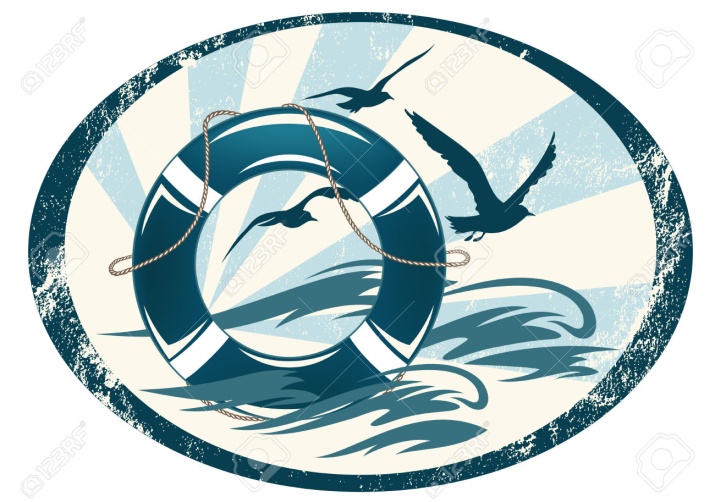 ПРОЕКТ«МОРСКАЯ ГВАРДИЯ»АВТОРСКАЯ ГРУППА:Руководитель проекта - Иванова Ирина Петровна(музыкальный руководитель)ЧЛЕНЫ АВТОРСКОЙ ГРУППЫ:Цветкова Е.А., Клепинина С.Н.,(воспитатели группы № 5),- 2017 г. -Литературно - музыкальная композиция  на тему:«ВОВ  глазами детей, внуков и правнуков»«МОРСКАЯ   ГВАРДИЯ»Тип проекта: военно-патриотический.Сроки реализации: краткосрочный (апрель 2016 года).Участники проекта:Воспитанники групп № 10,5,8;Воспитатели групп № 10,5,8;Музыкальный руководитель;Родители, члены семей воспитанников.Возраст воспитанников: старшая, подготовительная группы (5-7 лет).Актуальность:          Процесс военно-патриотического воспитания подрастающего поколения есть основа основ любого государства. Знание истории, понимание важности произошедших событий, память о героических личностях, оставивших заметный след в историческом прошлом нашей страны, желание быть похожими на них, любовь к своему Отечеству – все эти качества воспитываются с раннего детства, передаются от старшего поколения к младшему как связь времён. Формирование национальной военно-патриотической памяти в нашей стране особенно стало важным на современном этапе, в связи с изменениями мировой политики. Именно поэтому городской конкурс «ВОВ глазами детей, внуков и правнуков» с каждым годом набирает обороты, объединяя всех в едином душевном порыве - служить своему Отечеству преданно и беззаветно. Цель проекта:            Участие в городском конкурсе «ВОВ глазами детей, внуков и правнуков» с литературно-музыкальной композицией «Морская гвардия».Задачи проекта:Сформировать устойчивую связь событий 70-летней давности и современного исторического момента;Способствовать воспитанию в детях чувства благодарности, уважения, доброго и  заботливого отношения к людям преклонного возраста;Раскрыть творческие способности детей посредством совместной музыкально-творческой деятельности.Пробудить в детских сердцах дух патриотизма, гордости за наше великое прошлое, желание быть достойными своих отцов, дедов и прадедов;Создать условия для расширения и углубления детских познаний о том, какой ценой  досталась нашей стране Победа в ВОВ;Побудить у детей желание – узнать историю своей семьи в период 1941-45 гг.;Предполагаемый результат:Объединить усилия музыкального руководителя ДОУ, воспитателей группы № 5, 10, 8,  родителей (бабушек, дедушек) в процессе формирования духовно – патриотических  качеств у воспитанников;Создать необходимые условия для развития творческих способностей детей посредством совместной проектной деятельности;Победить в одной из номинаций городского конкурса «ВОВ глазами детей, внуков и правнуков»;Помочь осознать родителям (бабушкам, дедушкам) свою роль в процессе духовно-патриотического становления личности их ребёнка.Этапы работы над проектомВывод:Реализация данного проекта способствовала:сближению воспитанников групп № 10, 8, 5, воспитателей, специалистов детского сада в процессе осуществления задуманного проекта;вовлечённости членов семей участников конкурса в творческий процесс, в решение организационных моментов;формированию у взрослых ответственности за духовно-патриотическое воспитание подрастающего поколения;пробуждению интереса к истории своей семьи;формированию у детей духовно-нравственного начала, патриотических качеств, уважительного отношения к историческому наследию своей Родины; желанию участвовать в акции «Бессмертный полк».СЦЕНАРИЙлитературно - музыкальной композиции  на тему:«ВОВ  глазами детей, внуков и правнуков»«МОРСКАЯ   ГВАРДИЯ»На сцене установлен штурвал, приготовлен бинокль, лежит канат в 2 ряда, стоит скамейка. Звучат радиопозывные - «Широка страна моя родная). Выходит юнга с ведром и шваброй в руках, начинает драить палубу. Остановившись, заглядывается на небо, мечтательно и восхищённо проговаривает:Юнга:           Надо мной небосвод опрокинулся синий.                       Плещут пенные волны, вздыхают моря                       Широко протянулась большая Россия!                       Дорогая Отчизна – твоя и моя! ЗВОН КОЛОКОЛАСцена прощания. На сцену по очереди выходят 3 пары: моряки и их любимые.  Каждая пара встаёт на  своё место. Юнга продолжает драить палубу. В руках у моряков платки, которые они, сказав каждый свои слова, накидывают на плечи своим девушкам. Моряк 1:     Широки вы, родные просторы!                     Глубоки вы, родные моря! Девушка 1 :   Корабли днём и ночью в дозоре.                         Верно Родине служит моряк!/накидывает на плечи девушке платок/Моряк 2:        Море начинается с причалов,                        От родных заветных берегов, Девушка 2:  Где всегда любимые встречают                        Из походов дальних моряков. /накидывает на плечи девушке платок/Капитан:   Давайте споём на просторе,
                     Где ветер бушует вокруг,   Девушка 3: Про счастье большое, такое, как море, 
  Моряки (вместе):     Про наших любимых подруг. /накидывает на плечи девушке платок/Исполняется песня  «ВЕЧЕР НА РЕЙДЕ»Споёмте, друзья, ведь завтра в походУйдём в предрассветный туман.Споём веселей, пусть нам подпоётСедой боевой капитан.ПРИПЕВ:                     Уходим завтра в море.                    И ранней порой мелькнёт за кормой                    Знакомый платок голубой.    Девушки отходят к скамеечке, махая платками морякам. Садятся. Команда моряков занимает свои места: командир у штурвала, моряк 1  смотрит в бинокль, юнга отставляет швабру и с моряком 2, присаживаясь на одно колено, сворачивают канат.ЗВОН КОЛОКОЛАМоряк 1:           Вахты,  бои, непогода…  Моряк 2:          Но  моряк не хмурит взгляд! Командир:        Нам в не лёгкой нашей службе                            Помогает крепко дружба /встают все в одну шеренгу/Юнга:                 И любовь девчат…Исполняется  танец моряков «ЯБЛОЧКО».После танца Команда вновь занимает свои места.Юнга: На родном борту линкора/проговаривает так же мечтательно, как в начале/
             В небо смотрят мачты.
             Я вернусь, подружка, скоро -
             Не грусти, не плачь ты.Исполняется песня из кинофильма «СЕКРЕТНЫЙ ФОРВАТЕР»То вдруг туман, то ветер ниоткуда,Кипит бурун и вьётся за кормой,И катер наш, надёжная посуда,Опять уходит в бой, опять уходит в бой!Юнга, держись! Юнга, не шмыгай носом!Ты вместе с нами пил компот не зря,-Ведь у тебя, как и у всех матросов,На лентах якоря, на лентах якоря!А ты не плачь и не горюй, родная!Мне улыбнись, любимая моя.Коль утону – видать, судьба такая…Ну, а вернусь, то обниму тебя!Юнга достаёт из своего кармана платок, берёт швабру и, пропевая последнюю строчку песни, надевает платок на древко швабры. Он мечтательно обнимает свою предполагаемую возлюбленную (швабру в платочке):Юнга: Ну, а вернусь, то обниму тебя… /ЗВОН  КОЛОКОЛАКапитан: Эй, моряк, ремень потуже! /команда вновь выстраивается в одну шеренгу/                   Грудь вперёд! Живот убрать! /выполняют его команды/Команда (вместе):/ чётко и быстро/    Нас на море и на суше                                                                     Не свернуть и не сломать!Моряки берут друг друга за плечи и слегка раскачиваются. Девушки встают, снимают платочки, раскачиваются из стороны в сторону, платки перед собой. Все исполняют отрывок из песни «ПРОЩАЙТЕ, СКАЛИСТЫЕ ГОРЫ!»                           1.    Прощайте, скалистые горы!                                  Отчизна на подвиг зовёт!                                  Мы вышли в открытое море,                                  В суровый и дальний поход.ПРИПЕВ:    А волны и стонут, и плачут,                      И плещут на борт корабля…                      Растаял в тумане и берег, и горы,                      Родимая наша Земля. / 2 раза                             2.    Корабль наш упрямо качает                                    Крутая морская волна,-                                    Поднимет и снова бросает                                    В кипящую бездну она.ПРИПЕВ:  А волны и стонут, и плачут,                     И плещут на борт корабля…                     Растаял в тумане и берег, и горы,                     Родимая наша Земля./ 2 разаМоряки занимают свои привычные места.Девушка  1: Мы ждём вас, родные, с победой!Девушка 2:  Мы верим – увидимся вновь!Девушка 3:  За правое дело сражайтесь геройскиДевушки /вместе/: И победите врагов! / ЗВОН  КОЛОКОЛАДевушки вновь постепенно отходят на второй план. Садятся. Капитан:  В самой дальней дали                    Наш корабль – частица Земли,Моряк 1:   Русской! /встаёт по стойке «смирно»/Моряк 2:  Родной! /встаёт по стойке «смирно»/Моряк 3:  Такой дорогой… / встаёт по стойке «смирно»/Все, стоя по стойке «смирно», вместе: Любимой нашей Земли! Капитан: Мы заветы отцов – /команда хором/ выполняем!                     О героях мы память - / хором/ храним!                     Рубежи на морях - /хором /охраняем,- Все вместе: Их врагу никогда не сдадим! ЗВОН КОЛОКОЛАИсполняется песня «Краснофлотская»Ой, ли вы, ребята, товарищи родные,Все ли вы готовы встретиться с врагом?   /поёт капитан/Все мы наготове,- сердца наши стальныеМы крепко закалили боевым огнём!           /поют моряки и юнга/Ой, ли вы, ребята, други золотые,Всё ль у нас готово, чтоб двинуться в поход?     /поёт капитан/Всё наготове – эсминцы боевые,Линкоры и подлодки, и быстрый самолёт!        /поют моряки и юнга/Ой, ли вы, ребята, будем мы с победами?А как мы фашистов в море будем бить?            /поёт капитан/Будем бить снарядами, будем бить торпедами,Минами и бомбами будем их топить!                  / поют моряки и юнга/Вся команда моряков присаживаются на одно колено и берут в руки канат: один ряд в одну руку, другой ряд каната в другую. Поднимают и отпускают  руки по очереди, изображая волны.Девушка 1: /встаёт/ Четвёртый год нам нет житья от этих фрицев…Девушка 2:/встаёт/ Четвёртый год нам не до отдыха с тобой…Девушка 3:/встаёт/ Четвёртый год тоскуем мы по милым лицам…Девушка 1:  Четвёртый год течёт  солёный пот и кровь рекой…Под музыку «Атака» девушки изображают пластические  сцены из жизни военного тыла и на короткие мгновения застывают. Под ЗВОН  КОЛОКОЛА сцены сменяют друг друга. Моряки продолжают изображать волны.Капитан: / встаёт/ И вот настал он – трудный самый                                     Закончился последний бой!Моряк 1:/встаёт/   Нам было за Россию умирать не страшно…Моряк 2: /встаёт/ Но очень хочется вернуться в дом родной!Девушки выходят на авансцену и занимают места между моряками.Девушка 1:  Моряку даны с рожденья две любви – земля и море.Девушка 2:  Он без них прожить не может. Ими счастлив он и горд!Девушка 3:  Две любви – к земле и морю, в нём живут неразделимо.Юнга: А граница между ними  -  /все хором/ ПОРТ!   ЗВОН  КОЛОКОЛАЗвучит фонограмма марша «Морская гвардия». Все маршируют на музыку куплета. На музыку припева скандируют речитативом:Все:  Морская гвардия идёт уверенно!          Любой опасности глядит она в глаза.          В боях испытана. В огне проверена.          Морская гвардия для недругов гроза!  Музыка смолкает, все останавливаются.Моряк 1: И пусть моря привычно хмурят бровиМоряк 2: И гремят призывно якоряКапитан:  Моряки! На подвиги –Команда моряков(вместе): Всегда готовы! /встают по стойке «смирно»/Девушки (вместе): Только пусть спокойны будут все моря! ЗВОН  КОЛОКОЛАПод фонограмму песни «Морская гвардия» все маршем уходят.Юнга бегом возвращается за ведром и шваброй, делает вид, что забыл.  Пропевает шуточную частушку:Юнга: Эх, яблочко! Да на тарелочке.             Подрасти бы мне скорее,-             Полюбят девочки!                /убегает с ведром и шваброй)- - - - - - - - - - - - - - - - - - - - - - - - - - - - - - - - - - - - - - - - - - - - - - - - - - - - - - - - - - - - - - - - - - - - - - - - - - - Полученный результат:Победа в номинации «За яркое и выразительное исполнение»ФОТОГРАФИИ С КОНКУРСА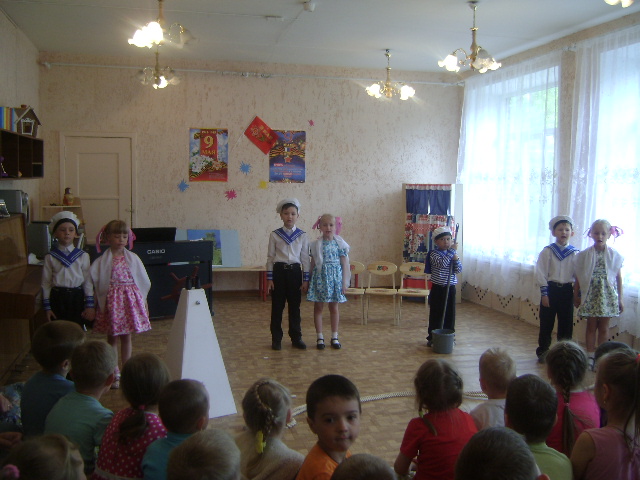 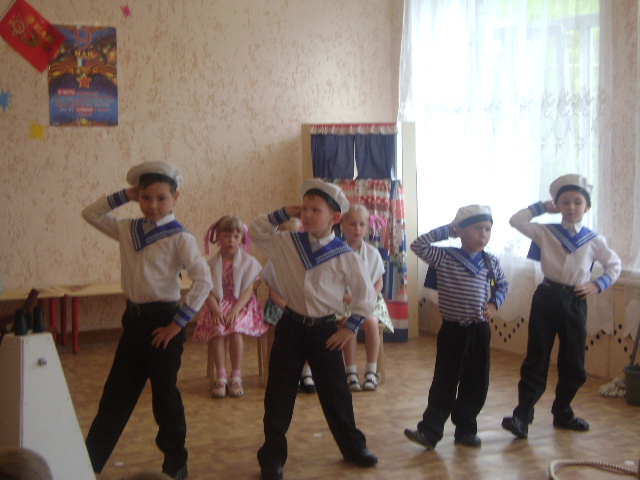 «СПОЁМТЕ, ДРУЗЬЯ! ВЕДЬ ЗАВТРА В ПОХОД…»                                  «ЭХ, ЯБЛОЧКО!»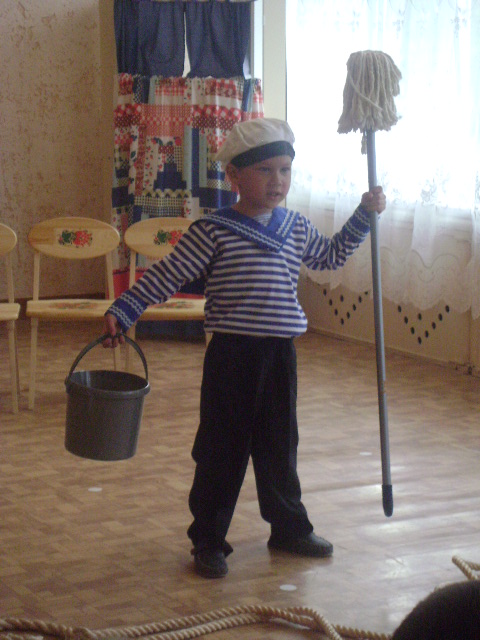 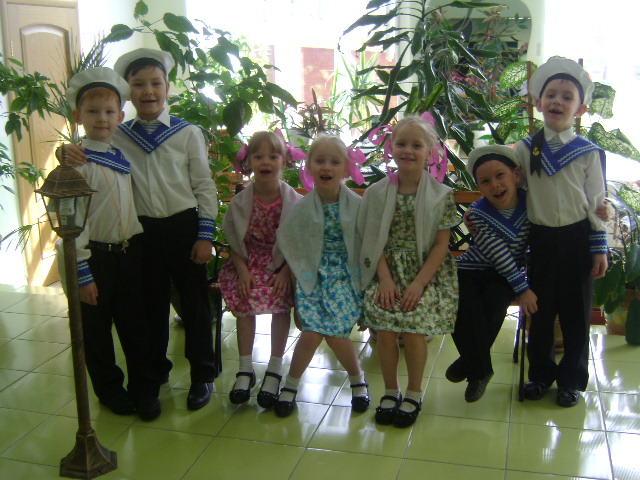 «ПОДРАСТИ БЫ МНЕ СКОРЕЕ…»                   ПОБЕДИТЕЛИ В НОМИНАЦИИ «ЗА ЯРКОЕ И                                                                                          ВЫРАЗИТЕЛЬНОЕ ИСПОЛНЕНИЕ»            Этапы проекта                  Мероприятия, содержаниеПодготовительныйОбдумывание идеи; Сбор необходимого материала для реализации проекта  (военные песни, стихи, написанные во время ВОВ и в послевоенный период, просмотр фильмов о морских сражениях в ВОВ, документальной хроники тех лет), и его систематизация;Написание сценария  литературно-музыкальной композиции «Морская гвардия»;Оформление  музыкального сопровождения: запись фонограмм, подбор и разучивание песенных аккомпанементов на фортепиано; Отбор детей для подготовки и участия в конкурсе;Ознакомление предполагаемых участноков конкурса, воспитателей, родителей со сценарием композиции. Совместная работа по распределению ролей и заучиванию словесных текстов;Изготовление штурвала корабля, подбор других  необходимых атрибутов (каната, бинокля, платков, колокола, ведра, швабры и т.д.).Разработка эскизов сценических костюмов и их  пошив.Основной                       Познавательное развитие: НОД с применением ИКТ – показ слайдов с изображением морской военной техники, беседа о правильных названиях военных кораблей, слушание  и разучивание слов песни «Краснофлотская».НОД с применением ИКТ – просмотр фрагментов художественного фильма «Секретный фарватер», обсуждение увиденного и услышанного, знакомство с песней из этого кинофильма (разучивание текста).Беседы на темы «Великие русские полководцы и адмиралы», «Охрана морских рубежей», «Песни времён ВОВ», «Морская боевая техника времён ВОВ»;Знакомство со сценическими атрибутами – биноклем, штурвалом, канатом, шваброй и ведром для мытья палубы и т.д., разговор об их практической значимости в военно-морской службе.Художественно-эстетическое развитие:  НОД  с применением ИКТ: «Одежда военных моряков»,  «Гражданская одежда ВОВ»  - просмотр слайдов. Примерка сценических костюмов.Беседа с участниками конкурса  о роли тыла в жизни военных, о значимости любви, верности и преданности.   Слушание песен времён ВОВ, обсуждение, подпевание. Разучивание отрывков военных песен, вошедших в литературно-музыкальную композицию. 
                      Речевое развитие (НОД): Занятия в группах: чтение и обсуждение художественных произведений, стихов, рассказов о ВОВ. Разучивание стихотворений о ВОВ.Беседа с детьми – «Мой дом – моя Отчизна!» Социально-коммуникативное развитие: Обзор семейных военных фотографий. Беседа-размышление - «Хочу на деда быть похожим!»Оформление в группах  тематических альбомов - «Моя семья в ВОВ».Рассматривание семейных фотографий с показом ребятами своих мам, пап, бабушек и дедушек, прабабушек и прадедушек. Разговор о необходимости выполнения военно-патриотического долга перед Отчизной.              Физическое развитие (НОД): Двигательная деятельность – разучивание  движений для морского танца «Яблочко»: по одному, в группе, под счёт, под музыкальную фонограмму, добиваясь синхронности, передачи характера танца и слаженности.Отработка  построений на каждый эпизод композиции: сцены с участием девочек, сцены с участием  мальчиков, совместные сцены, по 2-4 эпизода, всю композицию целиком. «Пластическая пантомима» - под музыку «Атака»: эмоциональный показ  жестами  сцен из жизни военного тыла с их фиксированием на короткие мгновения: под счёт, под звуки колокола. Маршировка под фонограмму песни «Морская гвардия» с проговариванием слов куплета речитативом.                          Работа с родителями (вовлечённость семей в проектную деятельность):Сбор семейных фотографий на тему «Моя семья в ВОВ».Семейные рассказы детям об их  родственниках - участниках боевых сражений в ВОВ, жителях тыла.Помощь родителей в приобретении тканей для пошива сценических костюмов.Изготовление декорационных материалов.Помощь родителей в подборе стихов, иллюстраций, раскрасок, художественной  литературы о ВОВ.Участие родителей в репетиционных моментах, в прогоне композиции.Помощь родителей в организации поездок, доставки детей, костюмов, декорационных атрибутов.Фото и видеосъёмки.ЗаключительныйВыступление участников конкурса с литературно-музыкальной композицией «Морская гвардия» перед воспитанниками своего детского сада.Торжественное награждение, вручение грамот и подарков участникам конкурса.Информационный отчёт с фотографиями об итогах участия в конкурсе на официальном сайте ДОУВозложение венков и цветов к мемориалу героям, погибшим в ВОВ. Участие семей воспитанников ДОУ в акции «Бессмертный полк».Оформление проектной деятельности.Обобщение изученного материала (анализ, выводы).